DEP 0063 (April 2011)	401 KAR 42:320RETAIN A COPY OF THIS DOCUMENT FOR YOUR RECORDSRECONSIDERATION REQUEST FORMRECONSIDERATION REQUEST FORMRECONSIDERATION REQUEST FORMRECONSIDERATION REQUEST FORMRECONSIDERATION REQUEST FORM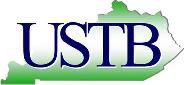 KENTUCKY DEPARTMENT FOR     ENVIRONMENTAL PROTECTIONMail completed form to:DIVISION OF WASTE MANAGEMENT UNDERGROUND STORAGE TANK BRANCH 300 SOWER BLVD, SECOND FLOOR FRANKFORT, KENTUCKY 40601(502) 564-5981http://waste.ky.gov/ustMail completed form to:DIVISION OF WASTE MANAGEMENT UNDERGROUND STORAGE TANK BRANCH 300 SOWER BLVD, SECOND FLOOR FRANKFORT, KENTUCKY 40601(502) 564-5981http://waste.ky.gov/ustFOR STATE USE ONLYGENERAL INFORMATIONGENERAL INFORMATIONGENERAL INFORMATIONGENERAL INFORMATIONGENERAL INFORMATIONAPPLICANT NAME:APPLICANT NAME:PSTEAF APPLICATION #:AGENCY INTEREST #:AGENCY INTEREST #:CLAIM REQUEST #:CLAIM REQUEST #:AMOUNT FOR RECONSIDERATION:  $AMOUNT FOR RECONSIDERATION:  $AMOUNT FOR RECONSIDERATION:  $EXPLANATION OF RECONSIDERATIONEXPLANATION OF RECONSIDERATIONEXPLANATION OF RECONSIDERATIONEXPLANATION OF RECONSIDERATIONEXPLANATION OF RECONSIDERATIONSupporting documents: (Include as an attachment all supporting documentation not previously submitted).Supporting documents: (Include as an attachment all supporting documentation not previously submitted).Supporting documents: (Include as an attachment all supporting documentation not previously submitted).Supporting documents: (Include as an attachment all supporting documentation not previously submitted).Supporting documents: (Include as an attachment all supporting documentation not previously submitted).